Dio È CLEMENTEFoglio di preghiera	Data:________________Per favore, copia questo foglio ogni volta, per ogni partecipante del tuo gruppoInizia puntualmentePorta la Bibbia, il Libretto MIP, una matita._________________________________________________________________________________________________________________Adorazione – Adora Dio per ciò che Egli è: le Sue caratteristiche, il Suo nome, il Suo carattere  (per favore, non citare esaudimenti o richieste di preghiera durante questo tempo).Caratteristica: Dio è clementeDefinizione: Gesù Cristo ci ha mostrato la clemenza di Dio, perché era sempre mite, umile e disponibile al perdonoVersetti biblici:  2 Cronache 30:9  -  Salmo 103:8  -  Neemia 9:31Pensieri: __________________________________________________________________________________________________________________________________________________________________________________________________CONFESSIONE – In silenzio confessa i peccati al Dio che perdonaLettura di 1 Giovanni 1:8-9_________________________________________________________________________________________________________________RINGRAZIAMENTO – Ringrazia Dio per gli esaudimenti di preghiera concreti; per quello che Egli ha fatto – 1 Tessalonicesi 5:18(per favore nessuna richiesta di preghiera durante questo tempo).Versetti biblici: Michea 7:18  -  Salmo 103:8  -  Efesini 2:8Appunti personali: ______________________________________________________________________INTERCESSIONE – Intercedi presso Dio in favore di altri. Forma dei gruppi con due o tre partecipanti. La responsabile legge un passo biblico.Intercessione per i nostri figli. Ogni mamma prega per il proprio figlio.Versetti biblici: 1 Timoteo 1:16  -  Giacomo 3:17“Ti preghiamo, Signore, affinché _________________________ (nome del figlio/a) impari a perdonare chi lo ferisce e mostri la clemenza di Dio intorno a sé.”Figlio n° 1: _______________________________________________________Figlio n° 2: _______________________________________________________Figlio n° 3: _______________________________________________________Richieste particolari:Figlio n° 1: _______________________________________________________Figlio n° 2: _______________________________________________________Figlio n° 3: _______________________________________________________Intercessione per gli insegnanti Versetti biblici: …………………………………………. Atti 26:18“Ti preghiamo, Signore, affinché ____________________ (nomi degli insegnanti) siano clementi e benevoli, pronti a perdonare e a rieducare il colpevole.”Richieste particolari: _______________________________________________________Intercessione per la scuolaPregare per un risveglio spirituale della scuola e per la protezione di ognuno.“Ti preghiamo, Signore, affinché nella scuola ____________________ (nome della scuola) si mostri clemenza verso coloro che sbagliano, cercando di rieducarli e recuperarli.”Intercessione per MIPPregare affinché ogni scuola sia coperta dalla preghiera.Pregare affinché il ministero MIP sia protetto, mantenendolo incontaminato e puro.“Ti preghiamo, Signore, affinché le mamme MIP siano rivestite della Tua sapienza, che è mite, umile e docile e ricca in clemenza.”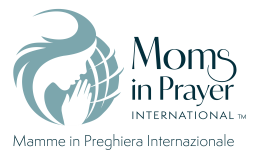 Esortazione: Le richieste di preghiera del gruppo sono confidenziali
e rimangono nel gruppo! 